Publicado en  el 30/11/2013 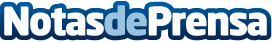 GobEx destaca el potencial extremeño en recursos minerales, metálicos y energéticos y la apuesta por impulsar la explotación de los recursos minerosEl secretario general de la Consejería de Agricultura, Desarrollo Rural, Medio Ambiente y Energía, Ernesto de Miguel Gordillo, ha participado esta mañana en el 6º Congreso Regional de Metal, Construcción y Afines de la Federación de Industria de UGT Extremadura que se ha celebrado en Cáceres.Datos de contacto:Gobierno de ExtremaduraNota de prensa publicada en: https://www.notasdeprensa.es/gobex-destaca-el-potencial-extremeno-en_1 Categorias: Extremadura http://www.notasdeprensa.es